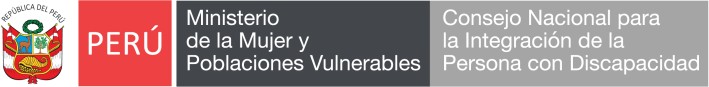 “Año de la unión, la paz y el desarrollo “COMUNICADOPROCESO CAS Nº 019-2023–CONADISCONVOCATORIA PARA LA CONTRATACIÓN ADMINISTRATIVA DE SERVICIOS DE UN/A (01) ESPECIALISTA DE MODERNIZACIÓN DE LA GESTIÓN PÚBLICA  PARA LA OFICINA DE PLANEAMIENTO, PRESUPUESTO Y MODERNIZACIÓNSE COMUNICA A TODOS LOS POSTULANTES, QUE  EL CRONOGRAMA DEL PRESENTE PROCESO SE HA MODIFICADO EN LAS SIGUIENTES ETAPAS, QUEDANDO DE LA SIGUIENTE MANERA:CRONOGRAMA Y ETAPAS DEL PROCESO(*) Sujeto a la cantidad de propuestas de postulación que sean recibidas. (**) Sujeto a la cantidad de postulantes y candidatos APTOS en la fase de evaluación curricular.Lima, 04 de mayo de 2023.UNIDAD DE RECURSOS HUMANOwww.conadisperu.gob.peAv. Arequipa Nº 375 Santa Beatriz – Lima Teléfono: (511) 6305170Linea Gratuita 0800-00151Publicación de Resultados de Evaluación CurricularLos resultados de la evaluación curricular con la relación de postulantes aptos, no aptos y el cronograma para la entrevista personal o virtual, serán publicados a través de la página web del CONADIS: sección “Convocatorias de trabajo”; luego deberá ir a convocatorias: https://siscas.conadisperu.gob.pe/;05 de mayo de 2023Unidad de Recursos HumanosEntrevista Personal: Se le comunicará día y hora para la entrevista virtual en la publicación de los resultados de la evaluación curricular. 08 de mayo de 2023(**).Comité de Selección CASPublicación de resultados de la entrevista personal y el orden demérito final:La publicación de resultados finales se efectuará a través de la página web del CONADIS: sección “Convocatorias de trabajo” luego deberá Ir a convocatorias: https://siscas.conadisperu.gob.pe/;09 de mayo de 2023.Unidad de Recursos HumanosSuscripción del Contrato Oficina de Recursos Humanos de CONADIS, Jr. Juan de Arona 151, San Isidro.Del  10 al 16 de mayo de 2023. Unidad de Recursos HumanosInicio de labores A partir del día siguiente hábil de la suscripción del contrato.Unidad de Recursos Humanos